June 2020Dear Year 6 Parent/CarerYear 6 - Welcome to The Link Academy!My name is Mr Chater and I am the teacher in charge of transition at The Link Academy.  One of my roles is to oversee the transition of your child from Year 6 into Year 7.  I am writing this letter to say how pleased I am that you have chosen The Link Academy and that your child is coming to join our academy in September 2020.The Link Academy is an exciting place to learn.  It offers learners the chance to take part in a whole range of subjects and activities.  I fully expect that your child will quickly become an active learner within lessons and also take part in our vast extra-curricular sessions.I am and have been speaking with your child’s Year 6 teacher so I can gain as much information about them before they join, given the current circumstances we are in.   To make sure that I have as much information as possible in relation to your child please feel free to email me anything that you may feel is relevant.  My email address is rchater@thelinkacademy.org.uk.There are many exciting things to look out for each week now in regards to transition.  Next week there will be a video sent where learners can meet the staff at The Link Academy and the following week take a virtual tour of the school.  I am sure you will have many questions to ask regarding the transition process. Due to the current situation, there will be a designated week where we will ask for your questions, collate them and answer them to ease your mind.  All of these will be uploaded to the school website and please follow us on Facebook, Instagram and/or Twitter as we use social media platforms to communicate on a regular basis!I look forward to meeting you soon.  Take care and stay safe.		Yours sincerely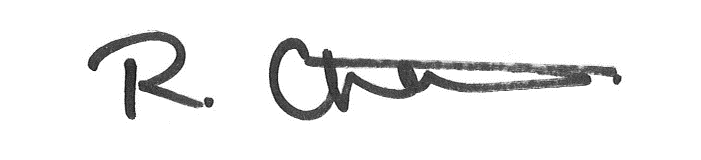 Mr R Chater 	Assistant Principal	